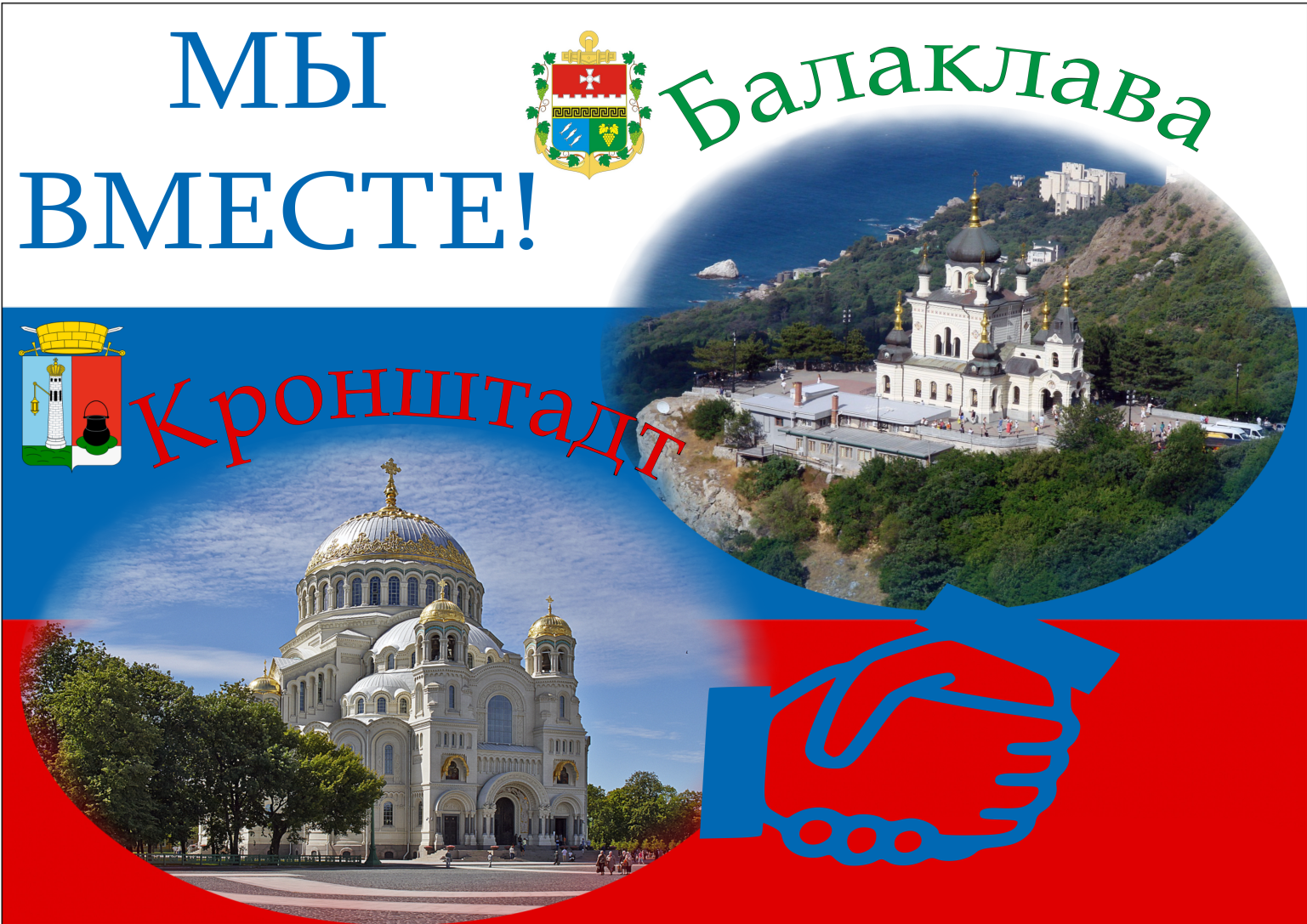 Уважаемые коллеги и жители Крыма! Муниципальный Совет и Местная Администрация города Кронштадтапоздравляет  Вас с Днём воссоединения Крыма с Россией!Возвращение Крыма в состав России – историческое событие, которое продемонстрировало единство нашего народа: у России, Крыма и Севастополя общая судьба, и духовно  крымчане  всегда были с россиянами. Два года – небольшой срок не только по историческим, но и по человеческим меркам. Но для российского Крыма это целая эпоха.От души желаем Вам мира, процветания, стабильности  и выполнения  всех намеченных планов во благо Крыма и России.Глава муниципального образования,
исполняющий полномочия председателя муниципального совета
Чашина Наталия ФедоровнаДепутаты Муниципального Совета города КронштадтаГлава Местной Администрации города Кронштадта
Бандура Сергей Алексеевич18.03.2016г.